Departamento de Engenharia Elétrica e de ComputaçãoSEL 384 – Laboratório de Sistemas Digitais IProfa Luiza Maria Romeiro CodáPrática nº8b“Projeto em VHDL e síntese de um decodificador BCD para display de 7 segmentos”Utilizando o software Quartus II escreva o projeto (dec_7seg) em linguagem VHDL de um  decodificador BCD para display de 7 segmentos catodo comum(segmentos acendem com nível ‘1’), como mostrado na Figura 1, usando comando concorrente WITH SELECT. Utilize como entradas um vetor b de 4 bits e como saída um vetor d com 7 bits. Sintetize no módulo mercúrio IV. Mostrar os números de 0 a 9 e a partir de 10 de A a F (em Hexadecimal).                                                              Pinagem do display 0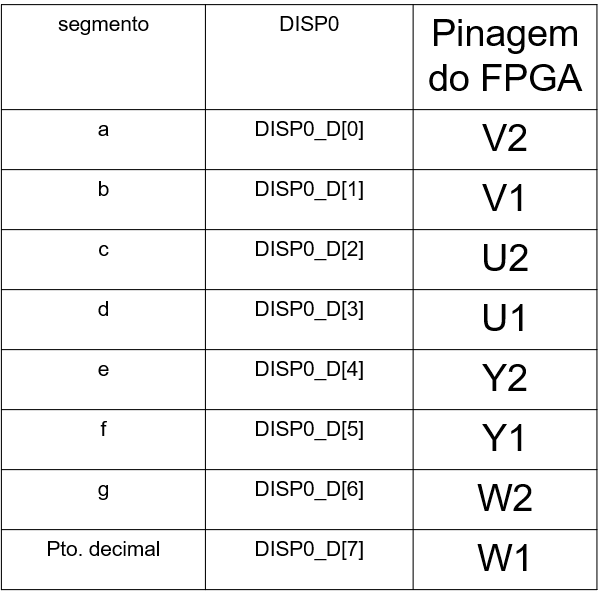 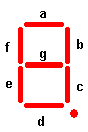             Figura 1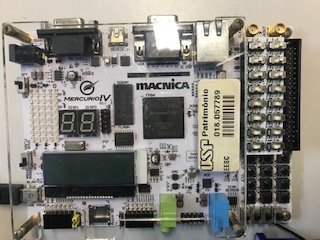 Pinagem do projeto  decoder BCD para 7 segmentos (dec_7seg)Nome do sinalPino do FPGAb[0]V21Chave SW[0]b[1]W22Chave SW[1]b[2]W21Chave SW[2]b[3]Y22Chave SW[3]d[0]V2Segmento a do display 0d[1]V1Segmento b do display 0d[2]U2Segmento c do display 0d[3]U1Segmento d do display 0d[4]Y2Segmento e do display 0d[5]Y1Segmento f do display 0d[6]W2Segmento g do display 0